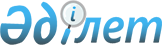 "Қазақстан Республикасының Үкіметі, Қазақстан Республикасының Премьер-Министрі тағайындайтын, онымен келісу бойынша немесе оның ұсынуымен тағайындалатын лауазымды адамдар бойынша кадр мәселелерін шешу тәртібі туралы" Қазақстан Республикасы Үкіметінің 2002 жылғы 16 шілдедегі № 784 қаулысына өзгеріс енгізу туралы
					
			Күшін жойған
			
			
		
					Қазақстан Республикасы Үкіметінің 2021 жылғы 6 желтоқсандағы № 865 қаулысы. Күші жойылды - Қазақстан Республикасы Үкіметінің 2023 жылғы 27 желтоқсандағы № 1195 қаулысымен
      Ескерту. Күші жойылды - ҚР Үкіметінің 27.12.2023 № 1195 қаулысымен.
      Қазақстан Республикасының Үкіметі ҚАУЛЫ ЕТЕДІ:
      1. "Қазақстан Республикасының Үкіметі, Қазақстан Республикасының Премьер-Министрі тағайындайтын, онымен келісу бойынша немесе оның ұсынуымен тағайындалатын лауазымды адамдар бойынша кадр мәселелерін шешу тәртібі туралы" Қазақстан Республикасы Үкіметінің 2002 жылғы 16 шілдедегі № 784 қаулысына мынадай өзгеріс енгізілсін:
      көрсетілген қаулымен бекітілген бірінші басшылары Премьер-Министрдің ұсынуы немесе онымен келісу бойынша лауазымға тағайындалатын немесе лауазымнан босатылатын, сондай-ақ Қазақстан Республикасы Үкіметінің шешімі бойынша лауазымға тағайындалатын және лауазымнан босатылатын ұлттық басқарушы холдингтердің, ұлттық холдингтердің, ұлттық компаниялардың, коммерциялық емес акционерлік қоғамдардың, даму институттарының, мемлекеттік жоғары және (немесе) жоғары оқу орнынан кейінгі білім беру ұйымдарының және өзге де ұйымдарының тізімінде:
      реттік нөмірі 31-жол алып тасталсын.
      2. Осы қаулы қол қойылған күнінен бастап қолданысқа енгізіледі.
					© 2012. Қазақстан Республикасы Әділет министрлігінің «Қазақстан Республикасының Заңнама және құқықтық ақпарат институты» ШЖҚ РМК
				
      Қазақстан РеспубликасыныңПремьер-Министрі 

А. Мамин
